Ğ                                  Ğ                              Ğ                              Ğ                              Ğ                              Ğ                              Ğ                             Ğ                            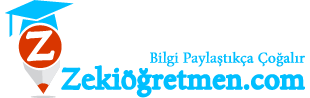 